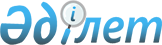 О лимитах долга местных исполнительных органов на 2009 годПостановление Правительства Республики Казахстан от 16 ноября 2009 года № 1845

      В соответствии с пунктом 2 статьи 210 Бюджетного кодекса Республики Казахстан от 4 декабря 2008 года Правительство Республики Казахстан ПОСТАНОВЛЯЕТ:



      1. Установить лимиты долга местных исполнительных органов на 2009 год согласно приложению к настоящему постановлению.



      2. Настоящее постановление вводится в действие со дня официального опубликования.      Премьер-Министр 

      Республики Казахстан                       К. Масимов

Приложение        

к постановлению Правительства

Республики Казахстан    

от 16 ноября 2009 года № 1845 

Лимиты долга

местных исполнительных органов на 2009 год                                                   тыс. тенге

      Примечание:

      * в случаях, когда местный исполнительный орган в соответствии с законодательством Республики Казахстан может заимствовать на внутреннем рынке ссудный капитал, расчет лимита устанавливается в соотношении к доходам местных исполнительных органов, соответствующим объему налоговых и неналоговых поступлений и поступлений от продажи основного капитала за минусом бюджетных изъятий. При этом максимальный лимит долга местного исполнительного органа не должен превышать 45 % от объема собственных доходов.
					© 2012. РГП на ПХВ «Институт законодательства и правовой информации Республики Казахстан» Министерства юстиции Республики Казахстан
				№ п/пМестный

исполнительный органЛимит долга местных

исполнительных

органовОтношение лимита долга

местных исполнительных

органов к доходам

местного бюджета в

процентах1Акмолинская область2 578 0323,062Актюбинская область2 491 0002,523Алматинская область2 531 7281,774Атырауская область2 388 4652,155Восточно-Казахстанская область3 254 0432,456Жамбылская область2 522 1682,917Западно-Казахстанская область1 942 6252,478Карагандинская область2 649 0221,959Костанайская область2 114 8072,3210Кызылординская область1 455 8541,4611Мангистауская область705 9561,0312Павлодарская область2 154 7752,5013Северо-Казахстанская область3 319 4494,6914Южно-Казахстанская область4 407 1702,0015город Алматы9 863 3323,88*16город Астана22 861 6237,71*